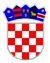 	REPUBLIKA HRVATSKAVUKOVARSKO-SRIJEMSKA ŽUPANIJAOPĆINA NEGOSLAVCIOpćinsko vijećeKLASA: 320-02/20-01/03URBROJ: 2196/06-02-20-01Negoslavci, 28.12.2020. godine	Na temelju članka 49., stavka 4. Zakona o poljoprivrednom zemljištu („Narodne novine“ broj 20/18, 115/18 i 98/19) i članka 19., točke 2. Statuta Općine Negoslavci („Službeni vjesnik“ VSŽ broj 04/20) Općinsko vijeće Općine Negoslavci na svojoj redovnoj sjednici održanoj dana 28.12.2020. godine donosiPROGRAMkorištenja sredstava od zakupa, prodaje izravnom pogodbom, privremenog korištenja i davanja na korištenje izravnom pogodbom u 2021. godiniČlanak 1.	Ovim Programom se određuje namjena korištenja sredstava od zakupa, prodaje, prodaje izravnom pogodbom, privremenog korištenja i davanja na korištenje izravnom pogodbom na području Općine Negoslavci u 2021. godini, financijska sredstva i izvor financiranja.Članak 2.	Prihodi od zakupa, prodaje, prodaje izravnom pogodbom, privremenog korištenja i davanja na korištenje izravnom pogodbom na području Općine Negoslavci u 2021. godini, planirani su u iznosu od 900,00 kn i to 900,00 kn kao prihod od zakupa poljoprivrednog zemljišta, k.č. 1931 na rok od 50 godina, zakupnik Nedeljko Batos.Članak 3.	Iz planiranih sredstava u 2021. godini financirat će se aktivnosti uređenja poljskih puteva u cjelokupnom iznosu od 900,00 kn.Članak 4.	Ovaj Program će se objaviti u Službenom glasniku Općine Negoslavci, stupa na snagu dan nakon dana objave i primjenjuje se od 01.01.2021. godine.Predsjednik Općinskog vijeća:Miodrag Mišanović